ИСТОРИЯ ДОМА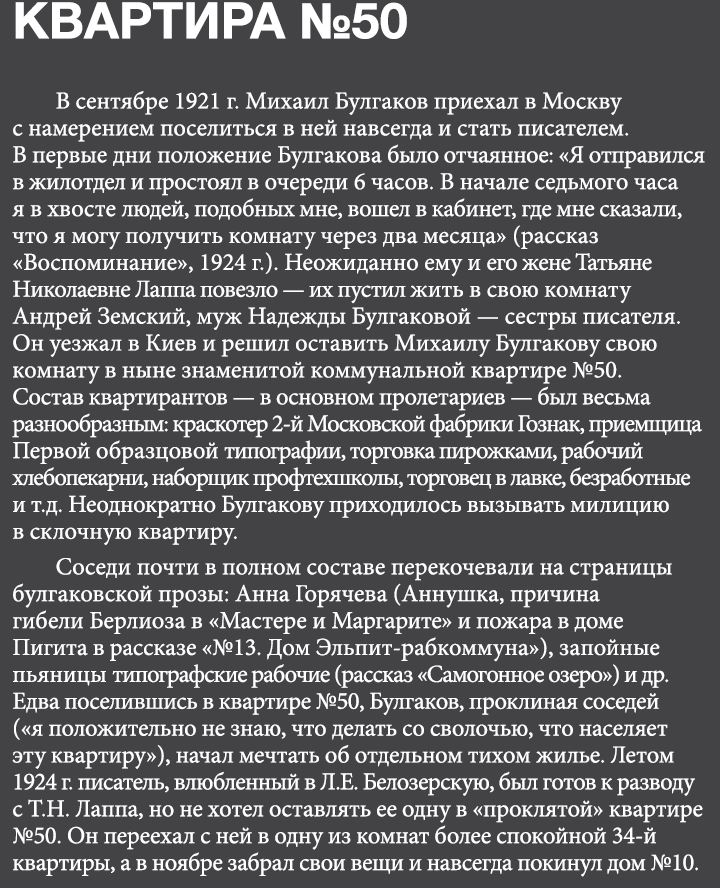 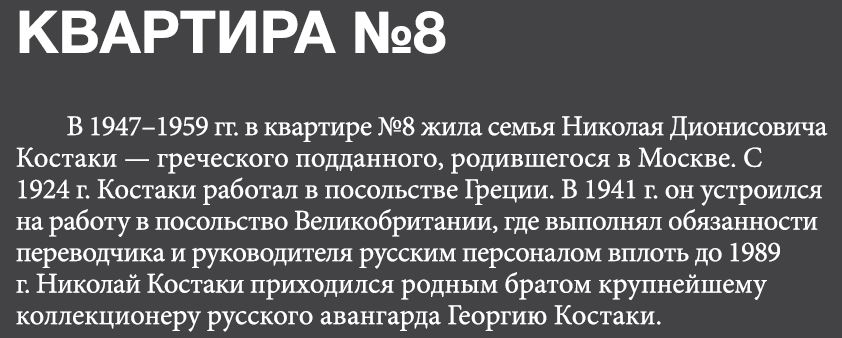 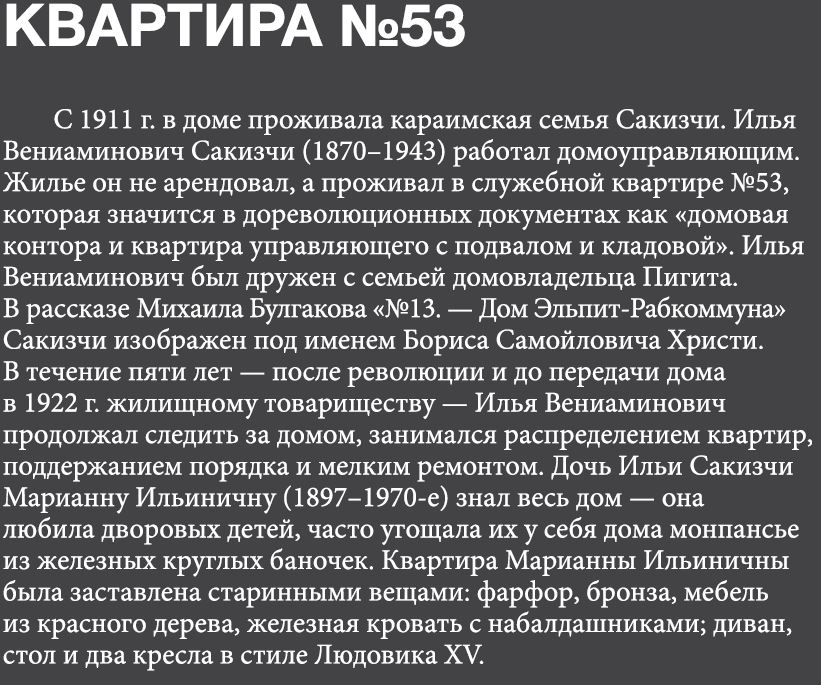 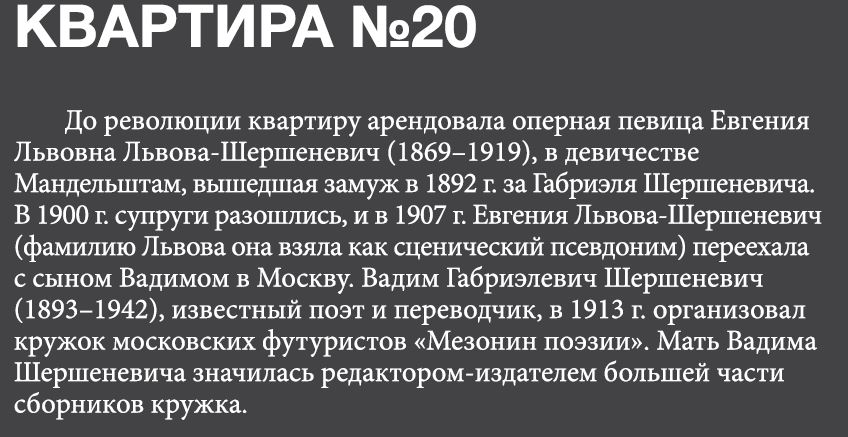 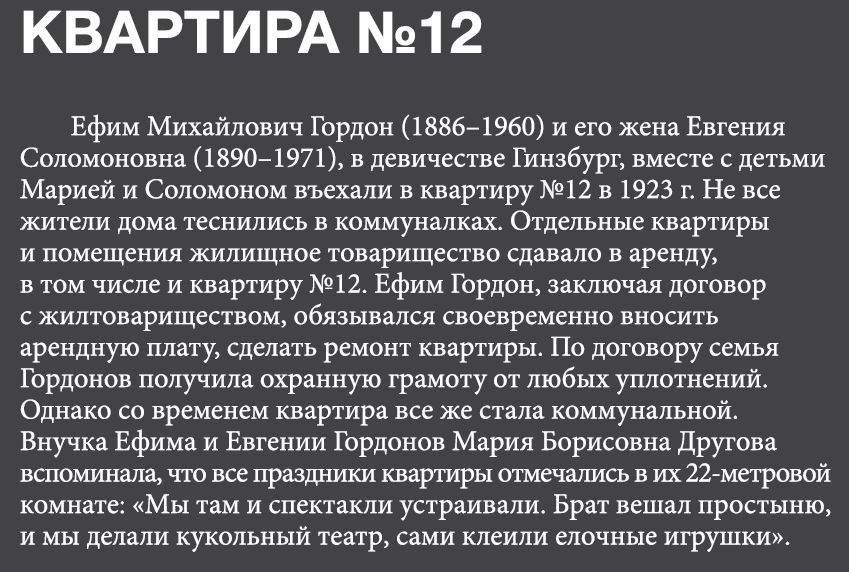 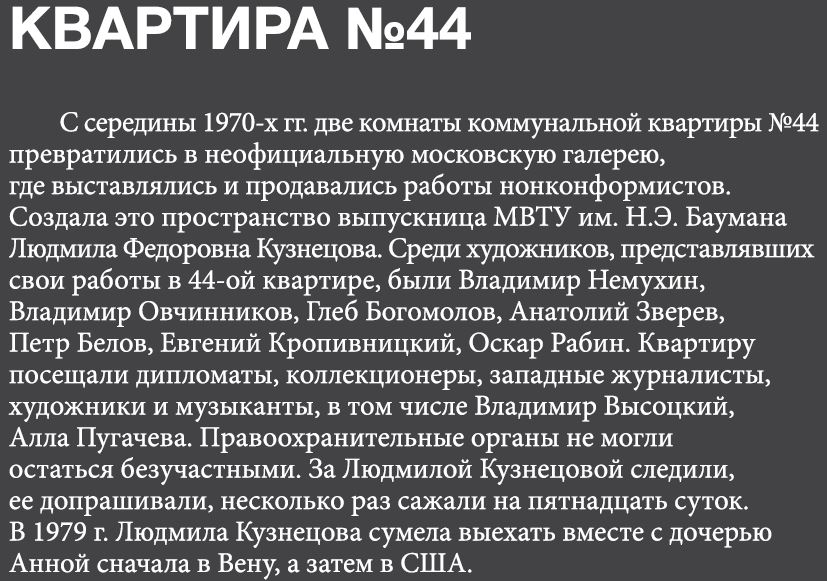 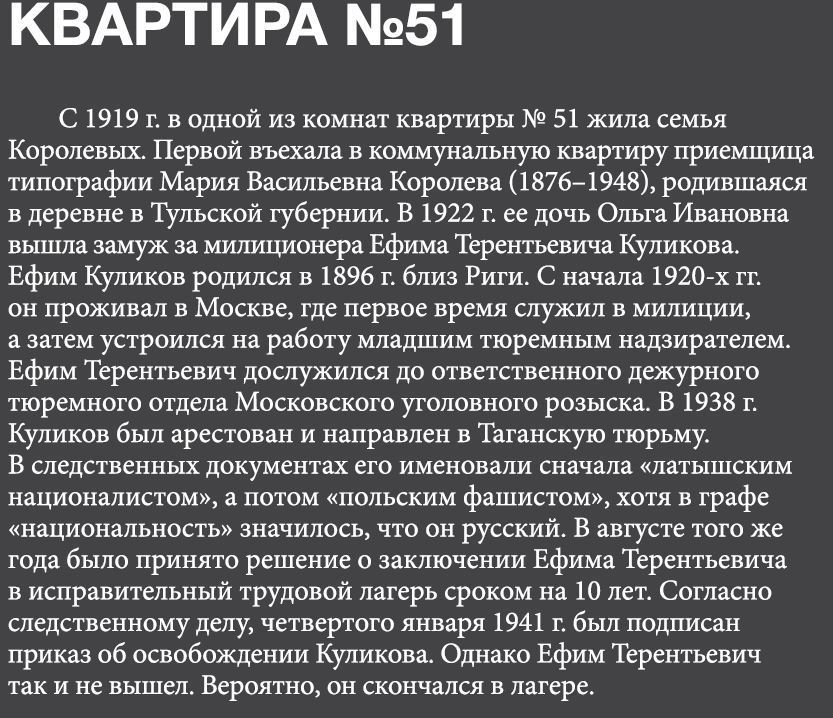 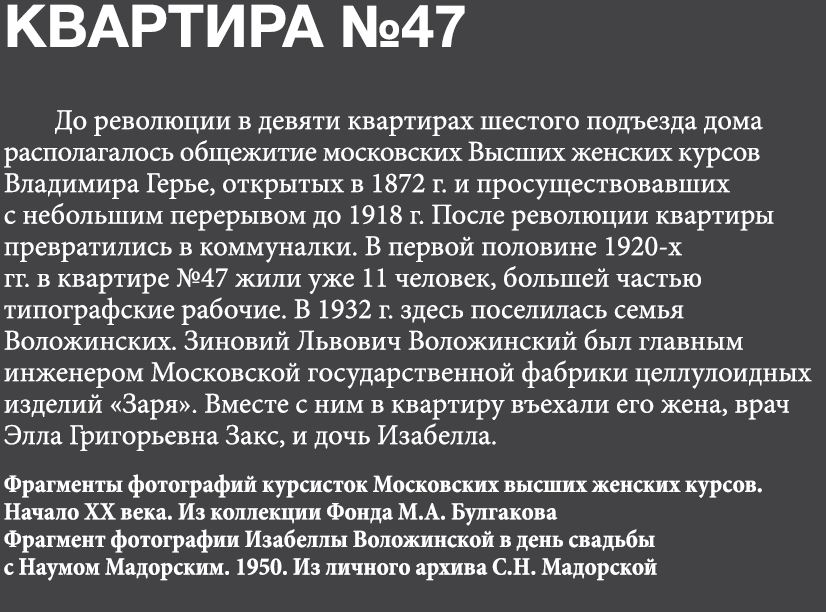 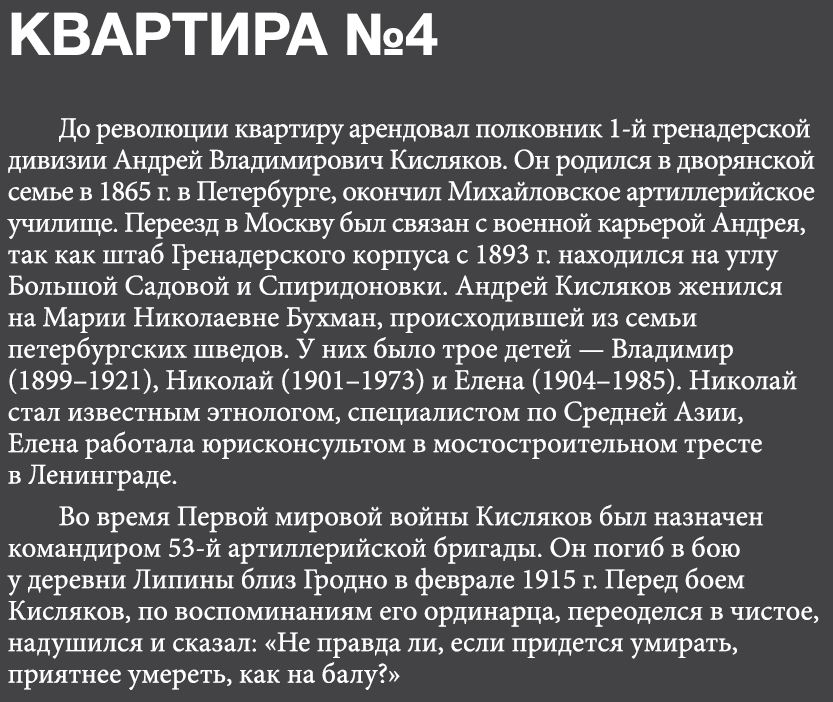 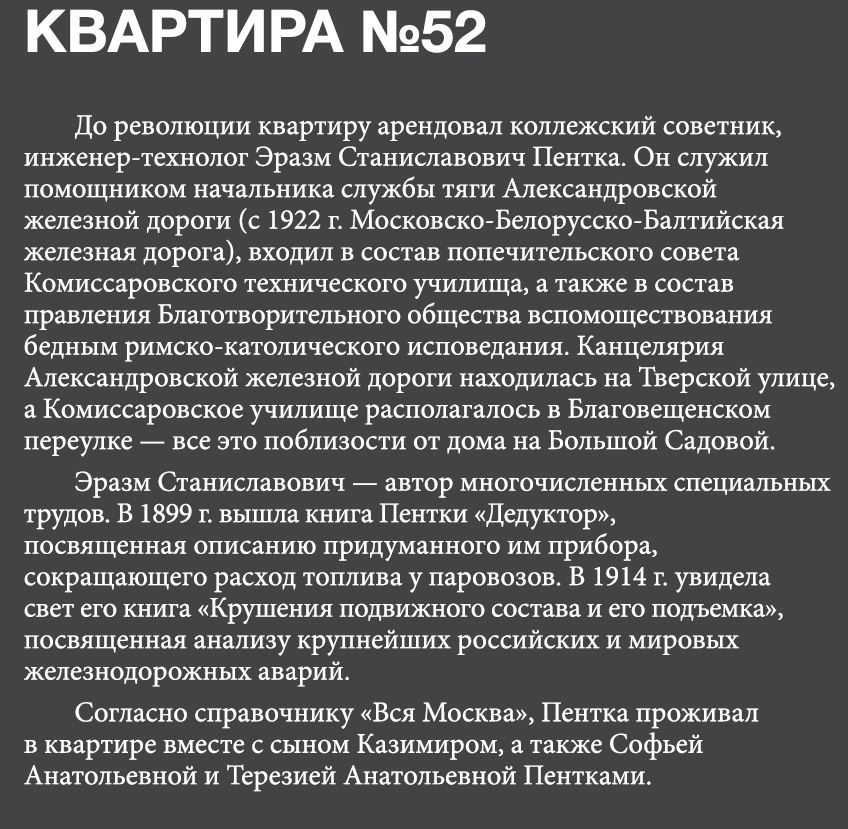 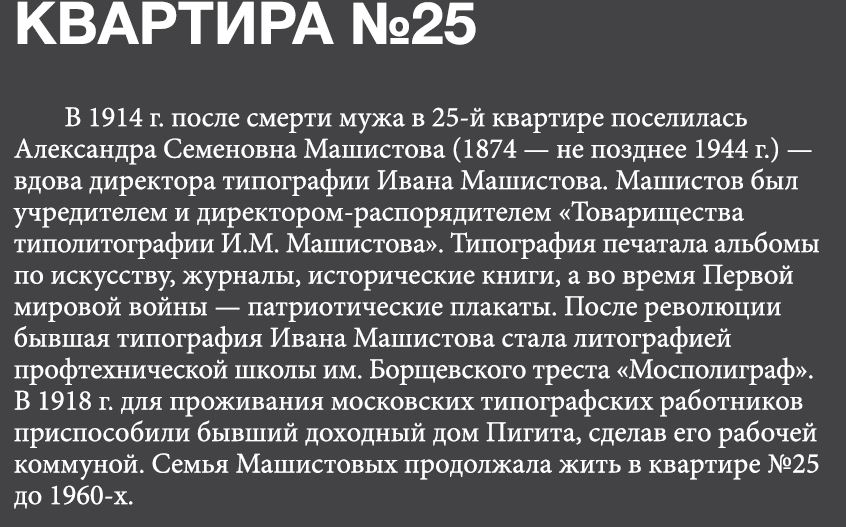 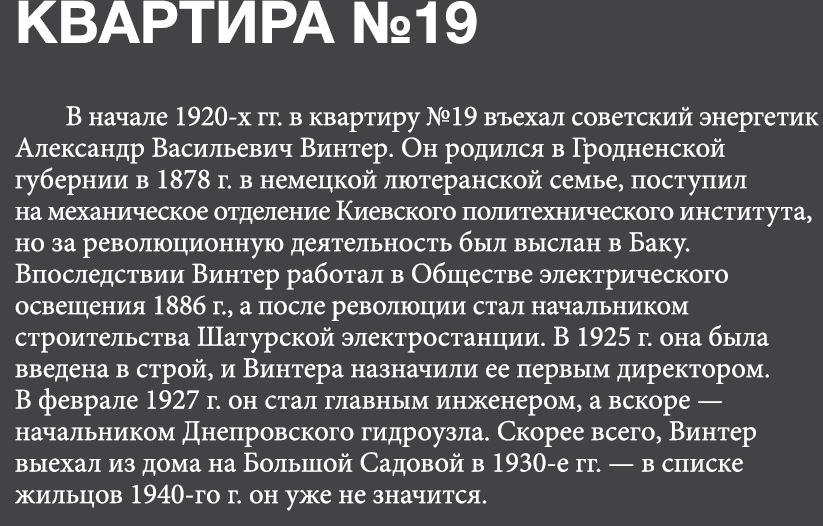 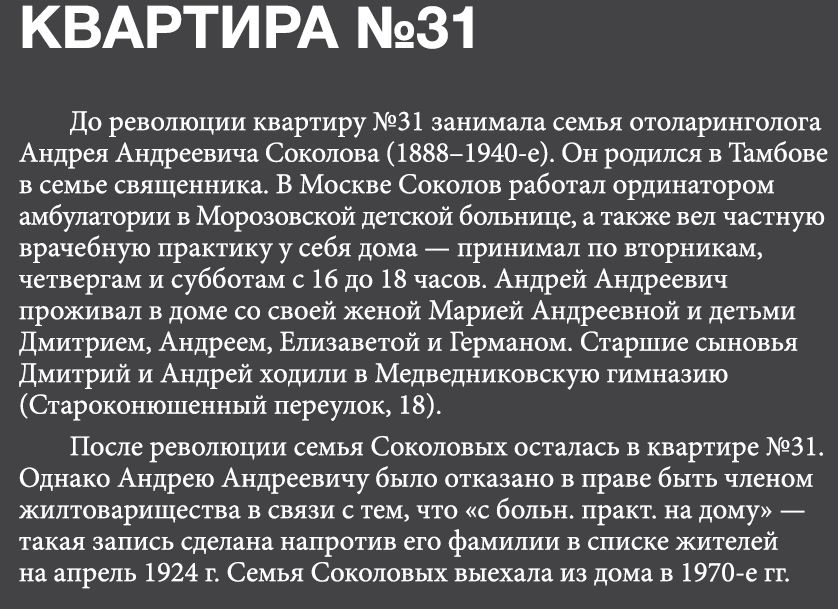 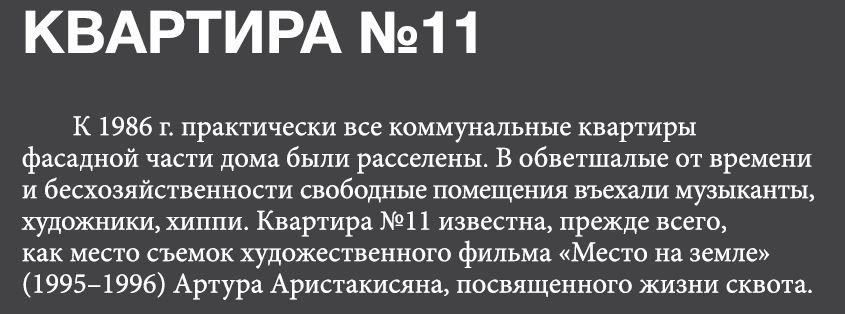 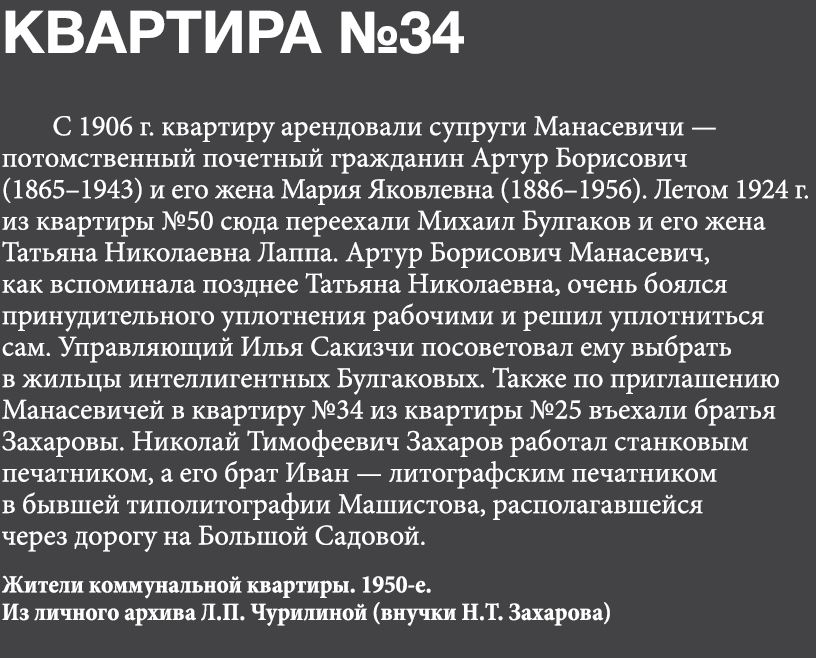 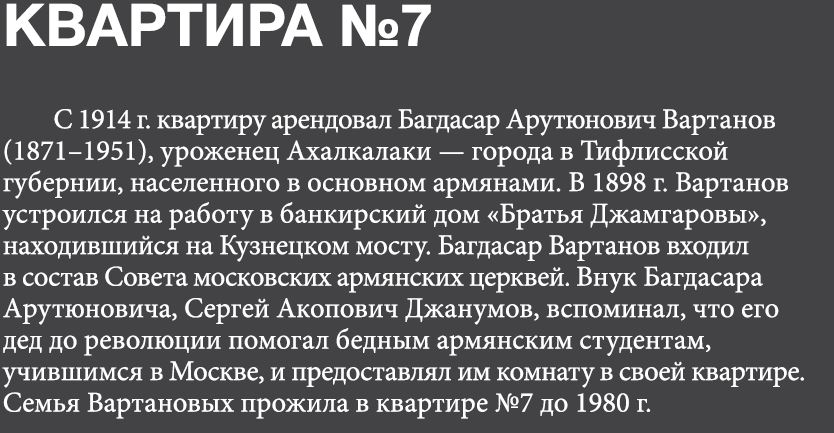 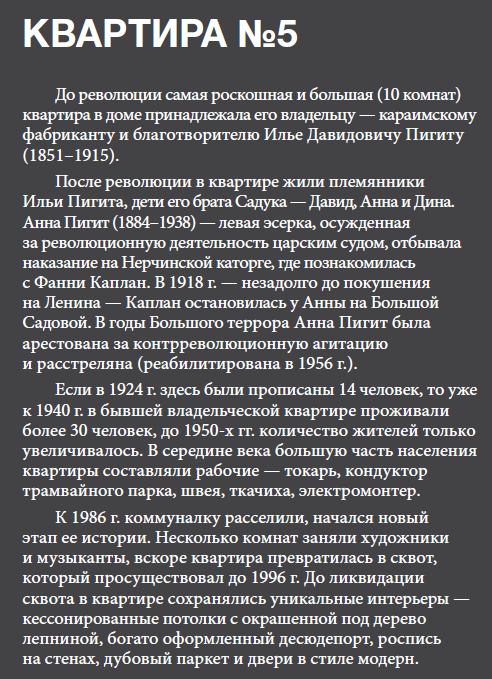 